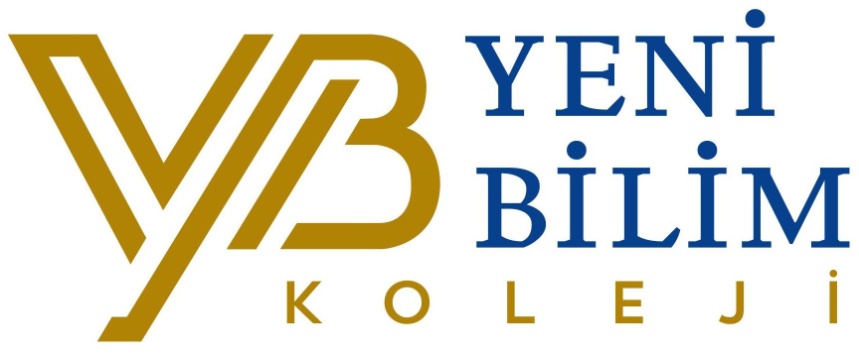 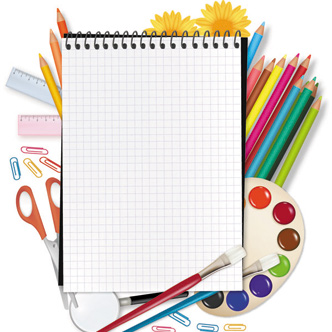 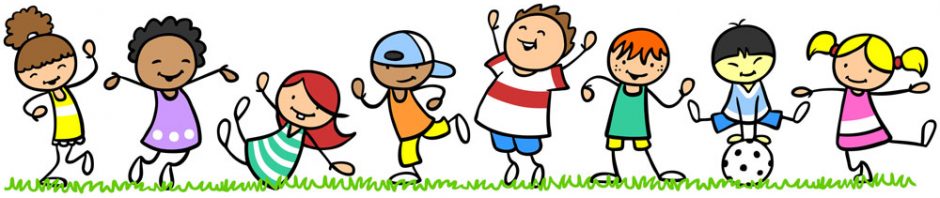 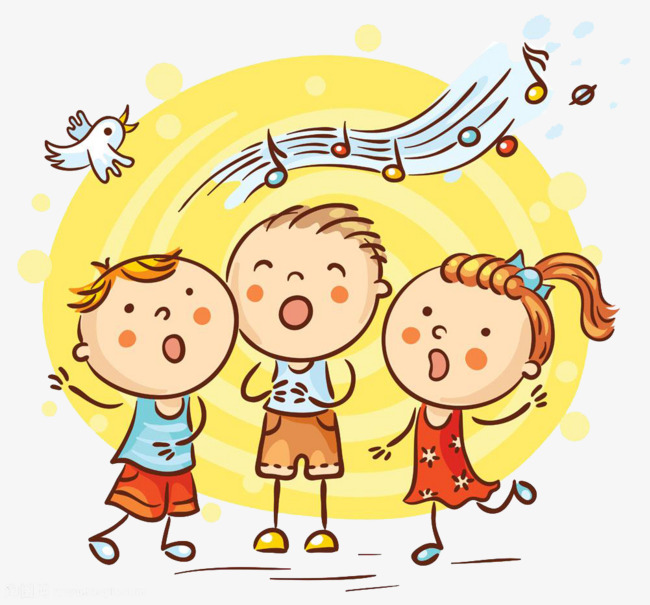 AYIN 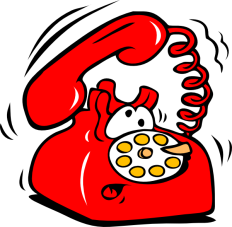 